附件1公共基础考试课考试时间安排表公选课补修安排序号课程时间段备注1实用英语1、大学英语16月13日1-2节考试方式，另行通知。
高等数学小语种班，大学英语小语种班单独组织考试，考试方式另行通知；2实用英语2、大学英语26月13日3-4节考试方式，另行通知。
高等数学小语种班，大学英语小语种班单独组织考试，考试方式另行通知；3英语等级（仅结业生）6月13日6-7节考试方式，另行通知。
高等数学小语种班，大学英语小语种班单独组织考试，考试方式另行通知；4计算机等级（仅结业生）6月13日9-10节考试方式，另行通知。
高等数学小语种班，大学英语小语种班单独组织考试，考试方式另行通知；5计算机信息技术6月13日晚11-12节考试方式，另行通知。
高等数学小语种班，大学英语小语种班单独组织考试，考试方式另行通知；6高等数学1-1、2、3、46月14日1-2节考试方式，另行通知。
高等数学小语种班，大学英语小语种班单独组织考试，考试方式另行通知；7高等数学2-1、2、3、46月14日3-4节考试方式，另行通知。
高等数学小语种班，大学英语小语种班单独组织考试，考试方式另行通知；8体  育体育课重修报名后6月14日前完成规定课时学习，才能有成绩。花蕊老师：13705215112；QQ群：
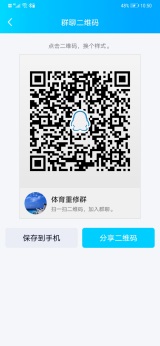 9大学语文（应用文写作）自行联系老师，6月14日前按要求提交作业。李琳老师，联系方式：17712182189。10思想道德修养与法律基础、毛泽东思想和中国特色社会主义理论体系概论、职业观与职业生涯规划、大学生就业与创业指导（一）、大学生大学生就业与创业指导（二）、形势与政策、心理调适与发展、军事理论。自行联系老师第18周前将成绩报秘书录入系统。思想道德修养与法律基础：蒋玉玲老师，联系方式13375125286；毛泽东思想和中国特色社会主义理论体系概论：冯仰生，联系方式：13775893828；职业观与职业生涯规划、大学生就业与创业指导：李平媛老师，联系方式：13776770444；形势与政策：郭长伟老师，联系方式：15005221666；心理调适与发展：王庆鸾，联系方式：15862183002；军事理论：吕祖桐，联系方式：13852488225。科目安排教师具体要求QQ群号备注法治影像吴迪就观看过的视频或者了解的新闻热点写两篇不少于1000字的鉴赏评论或者热点分析（不允许抄袭）。以姓名+学号命名，于6月14日前发送至邮箱：52679123@qq.com（邮件主题注明公选课作业）。746128252仅限2017届至2019届结业生美术鉴赏王峰请鉴赏中外名画各20幅。请列出画作名称、年代、作者及特点，每幅评价不少于100字。手写拍照后插入word文档，以姓名+学号命名，于6月14日前发送至邮箱：390949435@qq.com（邮件主题注明公选课作业）。545254905仅限2017届至2019届结业生